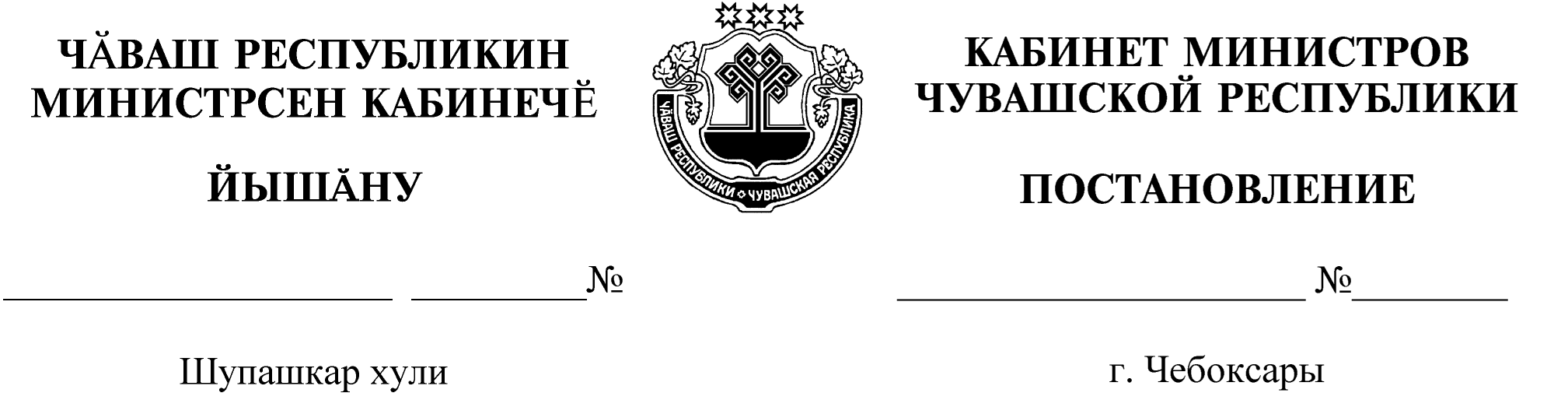 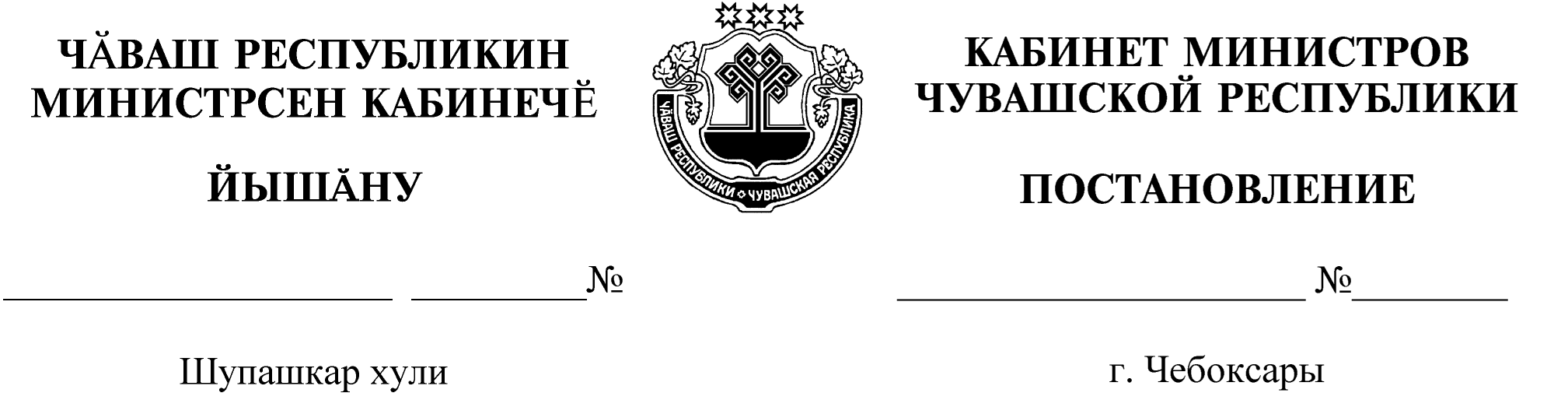 Об утверждении нормативов потребления коммунальных услуг по электроснабжению и нормативов потребления электрической энергии в целях содержания общего имущества в многоквартирном доме на территории Чувашской Республики и о признании утратившими силу некоторых решений Кабинета Министров Чувашской Республики В соответствии со статьей 157 Жилищного кодекса Российской Федерации, постановлениями Правительства Российской Федерации от 23 мая . № 306 «Об утверждении Правил установления и определения нормативов потребления коммунальных услуг и нормативов потребления коммунальных ресурсов в целях содержания общего имущества в многоквартирном доме», от 
6 мая . № 354 «О предоставлении коммунальных услуг собственникам и пользователям помещений в многоквартирных домах и жилых домов» Кабинет Министров Чувашской Республики   п о с т а н о в л я е т:1. Утвердить:нормативы потребления коммунальной услуги по электроснабжению в жилых помещениях многоквартирных домов и жилых домах, в том числе общежитиях квартирного типа, для потребителей на территории Чувашской Республики, определенные методом аналогов, согласно приложению № 1 к настоящему постановлению;нормативы потребления коммунальной услуги по электроснабжению в жилых помещениях в многоквартирных домах, включающих общежития квартирного типа, общежития коридорного, гостиничного и секционного типов, для потребителей на территории Чувашской Республики, определенные методом аналогов, согласно приложению № 2 к настоящему постановлению;нормативы потребления электрической энергии в целях содержания общего имущества в многоквартирном доме на территории Чувашской Республики, определенные расчетным методом, согласно приложению № 3 к настоящему постановлению;нормативы потребления коммунальной услуги по электроснабжению при использовании надворных построек, расположенных на земельном участке, на территории Чувашской Республики, определенные расчетным методом, согласно приложению № 4 к настоящему постановлению.2. Признать утратившими силу:постановление Кабинета Министров Чувашской Республики от 5 октября . № 413 «Об утверждении нормативов потребления коммунальных услуг по электроснабжению на территории Чувашской Республики»;подпункт 2 пункта 1 постановления Кабинета Министров Чувашской Республики от 28 января . № 7 «О внесении изменений в некоторые постановления Кабинета Министров Чувашской Республики»;подпункт 2 пункта 1 постановления Кабинета Министров Чувашской Республики от 11 августа . № 319 «О внесении изменений в некоторые постановления Кабинета Министров Чувашской Республики».3. Настоящее постановление вступает в силу через десять дней после дня его официального опубликования.Председатель Кабинета МинистровЧувашской Республики 							И.МоторинУтвержденЫпостановлением Кабинета МинистровЧувашской Республикиот 31.05.2017   № 215(приложение № 1)Н О Р М А Т И В Ы
потребления коммунальной услуги по электроснабжению в жилых помещениях многоквартирных домов и жилых домах, в том числе общежитиях квартирного типа, для потребителей на территории Чувашской Республики, определенные методом аналогов_____________УтвержденЫпостановлением Кабинета МинистровЧувашской Республикиот 31.05.2017   № 215(приложение № 2)Н О Р М А Т И В Ыпотребления коммунальной услуги по электроснабжению в жилых помещениях в многоквартирных домах, включающих общежития квартирного типа, общежития коридорного, гостиничного и секционного типов, для потребителей на территории Чувашской Республики, определенные методом 
                                                             аналогов_____________УтвержденЫпостановлением Кабинета МинистровЧувашской Республикиот 31.05.2017   № 215(приложение № 3)Н О Р М А Т И В Ы
потребления электрической энергии в целях содержания общего имущества в многоквартирном доме на территории Чувашской Республики,
определенные расчетным методом Примечание.	1.	Общая площадь помещений, входящих в состав общего имущества в многоквартирном доме, определяется как суммарная площадь следующих помещений, не являющихся частями квартир многоквартирного дома и предназначенных для обслуживания более одного помещения в многоквартирном доме (согласно сведениям, указанным в паспорте многоквартирного дома): площади межквартирных лестничных площадок, лестниц, коридоров, тамбуров, холлов, вестибюлей, колясочных, помещений охраны (консьержа) в этом многоквартирном доме, не принадлежащих отдельным собственникам.2.	При наличии в многоквартирном доме встроенных гаражей и площадок для автомобильного транспорта (стоянок, машино-мест), за исключением принадлежащих отдельным собственникам, они включаются в состав общего имущества многоквартирного дома.3.	Нормативы потребления электрической энергии в целях содержания общего имущества в общежитиях всех типов аналогичны нормативам потребления электрической энергии в целях содержания общего имущества многоквартирного дома с соответствующими характеристиками.4.	При наличии в многоквартирном доме повысительных и (или) циркуляционных насосов к вышеуказанным нормативам добавляется норматив потребления электрической энергии в целях содержания общего имущества многоквартирного дома в размере 0,2 кВтч на кв. м.5.	Для многоквартирных домов с системой индивидуального газового отопления, оборудованных лифтами и оборудованных электроотопительными приборами для отопления мест общего пользования и электронагревательными установками для целей горячего водоснабжения мест общего пользования, применяются нормативы, указанные в пунктах 3 и 4 настоящих нормативов.6.	Для многоквартирных домов с системой индивидуального газового отопления, оборудованных лифтами и оборудованных электроотопительными приборами для отопления мест общего пользования и электронагревательными установками для целей горячего водоснабжения мест общего пользования и иным электрооборудованием (вентиляционные системы, системы дымоудаления, сигнализация, греющие кабели и другое электрооборудование, используемое в целях содержания общего имущества многоквартирного дома, за исключением циркуляционных и повысительных насосов), применяются нормативы, указанные в пунктах 5 и 6 настоящих нормативов._____________УтвержденЫпостановлением Кабинета МинистровЧувашской Республикиот 31.05.2017   № 215(приложение № 4)Н О Р М А Т И В Ы
потребления коммунальной услуги по электроснабжению при использовании надворных построек, расположенных на земельном участке, на территории Чувашской Республики, определенные расчетным методом_____________№ ппКатегория жилых помещенийЕдиница измеренияКоличество комнат в жилом помещенииНорматив потребленияНорматив потребленияНорматив потребленияНорматив потребленияНорматив потребления№ ппКатегория жилых помещенийЕдиница измеренияКоличество комнат в жилом помещенииколичество человек, проживающих в помещенияхколичество человек, проживающих в помещенияхколичество человек, проживающих в помещенияхколичество человек, проживающих в помещенияхколичество человек, проживающих в помещениях№ ппКатегория жилых помещенийЕдиница измеренияКоличество комнат в жилом помещении12345 и более1234567891.Многоквартирные дома, жилые дома, общежития квартирного типа, не оборудованные в установленном порядке стационарными электроплитами для приготовления пищи, электроотопительными, электронагревательными установками для целей горячего водоснабжениякВтч в месяц на человека174463629251.Многоквартирные дома, жилые дома, общежития квартирного типа, не оборудованные в установленном порядке стационарными электроплитами для приготовления пищи, электроотопительными, электронагревательными установками для целей горячего водоснабжениякВтч в месяц на человека296594637331.Многоквартирные дома, жилые дома, общежития квартирного типа, не оборудованные в установленном порядке стационарными электроплитами для приготовления пищи, электроотопительными, электронагревательными установками для целей горячего водоснабжениякВтч в месяц на человека3108675242371.Многоквартирные дома, жилые дома, общежития квартирного типа, не оборудованные в установленном порядке стационарными электроплитами для приготовления пищи, электроотопительными, электронагревательными установками для целей горячего водоснабжениякВтч в месяц на человека4 и более117735646402.Многоквартирные дома, жилые дома, общежития квартирного типа, оборудованные в установленном порядке стационарными электроплитами для приготовления пищи и не оборудованные электроотопительными и электронагревательными установками для целей горячего водоснабжениякВтч в месяц на человека1106665141362.Многоквартирные дома, жилые дома, общежития квартирного типа, оборудованные в установленном порядке стационарными электроплитами для приготовления пищи и не оборудованные электроотопительными и электронагревательными установками для целей горячего водоснабжениякВтч в месяц на человека2137856653472.Многоквартирные дома, жилые дома, общежития квартирного типа, оборудованные в установленном порядке стационарными электроплитами для приготовления пищи и не оборудованные электроотопительными и электронагревательными установками для целей горячего водоснабжениякВтч в месяц на человека3155967461532.Многоквартирные дома, жилые дома, общежития квартирного типа, оборудованные в установленном порядке стационарными электроплитами для приготовления пищи и не оборудованные электроотопительными и электронагревательными установками для целей горячего водоснабжениякВтч в месяц на человека4 и более1681048165573.Многоквартирные дома, жилые дома, общежития квартирного типа, не оборудованные стационарными электроплитами, но оборудованные в установленном порядке электроотопительными и (или) электронагревательными установками для целей горячего водоснабжения, в отопительный периодкВтч в месяц на человека11681048166573.Многоквартирные дома, жилые дома, общежития квартирного типа, не оборудованные стационарными электроплитами, но оборудованные в установленном порядке электроотопительными и (или) электронагревательными установками для целей горячего водоснабжения, в отопительный периодкВтч в месяц на человека221713510485743.Многоквартирные дома, жилые дома, общежития квартирного типа, не оборудованные стационарными электроплитами, но оборудованные в установленном порядке электроотопительными и (или) электронагревательными установками для целей горячего водоснабжения, в отопительный периодкВтч в месяц на человека324615211896843.Многоквартирные дома, жилые дома, общежития квартирного типа, не оборудованные стационарными электроплитами, но оборудованные в установленном порядке электроотопительными и (или) электронагревательными установками для целей горячего водоснабжения, в отопительный периодкВтч в месяц на человека4 и более266165128104904.Многоквартирные дома, жилые дома, общежития квартирного типа, не оборудованные стационарными электроплитами, но оборудованные в установленном порядке электроотопительными и (или) электронагревательными установками для целей горячего водоснабжения, вне отопительного периодакВтч в месяц на человека198614738334.Многоквартирные дома, жилые дома, общежития квартирного типа, не оборудованные стационарными электроплитами, но оборудованные в установленном порядке электроотопительными и (или) электронагревательными установками для целей горячего водоснабжения, вне отопительного периодакВтч в месяц на человека2127786149434.Многоквартирные дома, жилые дома, общежития квартирного типа, не оборудованные стационарными электроплитами, но оборудованные в установленном порядке электроотопительными и (или) электронагревательными установками для целей горячего водоснабжения, вне отопительного периодакВтч в месяц на человека3143896956494.Многоквартирные дома, жилые дома, общежития квартирного типа, не оборудованные стационарными электроплитами, но оборудованные в установленном порядке электроотопительными и (или) электронагревательными установками для целей горячего водоснабжения, вне отопительного периодакВтч в месяц на человека4 и более155967460535.Многоквартирные дома, жилые дома, общежития квартирного типа, оборудованные в установленном порядке стационарными электроплитами, электроотопительными и (или) электронагревательными установками для целей горячего водоснабжениякВтч в месяц на человека12981851431161015.Многоквартирные дома, жилые дома, общежития квартирного типа, оборудованные в установленном порядке стационарными электроплитами, электроотопительными и (или) электронагревательными установками для целей горячего водоснабжениякВтч в месяц на человека23842381851501315.Многоквартирные дома, жилые дома, общежития квартирного типа, оборудованные в установленном порядке стационарными электроплитами, электроотопительными и (или) электронагревательными установками для целей горячего водоснабжениякВтч в месяц на человека34352702091701485.Многоквартирные дома, жилые дома, общежития квартирного типа, оборудованные в установленном порядке стационарными электроплитами, электроотопительными и (или) электронагревательными установками для целей горячего водоснабжениякВтч в месяц на человека4 и более471292226184160№ппКатегория жилых помещенийЕдиница измеренияКоличество человек, проживающих в помещенииНорматив потребления№ппКатегория жилых помещенийЕдиница измеренияКоличество человек, проживающих в помещенииНорматив потребления№ппКатегория жилых помещенийЕдиница измеренияКоличество человек, проживающих в помещенииНорматив потребления1.Общежития, не оборудованные в установленном порядке стационарными электроплитами для приготовления пищи и электроотопительными и электронагревательными установками для целей горячего водоснабжениякВтч в месяц на человека1611.Общежития, не оборудованные в установленном порядке стационарными электроплитами для приготовления пищи и электроотопительными и электронагревательными установками для целей горячего водоснабжениякВтч в месяц на человека2381.Общежития, не оборудованные в установленном порядке стационарными электроплитами для приготовления пищи и электроотопительными и электронагревательными установками для целей горячего водоснабжениякВтч в месяц на человека3291.Общежития, не оборудованные в установленном порядке стационарными электроплитами для приготовления пищи и электроотопительными и электронагревательными установками для целей горячего водоснабжениякВтч в месяц на человека4241.Общежития, не оборудованные в установленном порядке стационарными электроплитами для приготовления пищи и электроотопительными и электронагревательными установками для целей горячего водоснабжениякВтч в месяц на человека5 и более212.Общежития, оборудованные в установленном порядке стационарными электроплитами для приготовления пищи и не оборудованные электроотопительными и электронагревательными установками для целей горячего водоснабжениякВтч в месяц на человека11022.Общежития, оборудованные в установленном порядке стационарными электроплитами для приготовления пищи и не оборудованные электроотопительными и электронагревательными установками для целей горячего водоснабжениякВтч в месяц на человека2642.Общежития, оборудованные в установленном порядке стационарными электроплитами для приготовления пищи и не оборудованные электроотопительными и электронагревательными установками для целей горячего водоснабжениякВтч в месяц на человека3492.Общежития, оборудованные в установленном порядке стационарными электроплитами для приготовления пищи и не оборудованные электроотопительными и электронагревательными установками для целей горячего водоснабжениякВтч в месяц на человека4402.Общежития, оборудованные в установленном порядке стационарными электроплитами для приготовления пищи и не оборудованные электроотопительными и электронагревательными установками для целей горячего водоснабжениякВтч в месяц на человека5 и более353.Общежития, не оборудованные стационарными электрическими плитами, но оборудованные в установленном порядке электроотопительными и (или) электронагревательными установками для целей горячего водоснабжения, в отопительный периодкВтч в месяц на человека13273.Общежития, не оборудованные стационарными электрическими плитами, но оборудованные в установленном порядке электроотопительными и (или) электронагревательными установками для целей горячего водоснабжения, в отопительный периодкВтч в месяц на человека22033.Общежития, не оборудованные стационарными электрическими плитами, но оборудованные в установленном порядке электроотопительными и (или) электронагревательными установками для целей горячего водоснабжения, в отопительный периодкВтч в месяц на человека31573.Общежития, не оборудованные стационарными электрическими плитами, но оборудованные в установленном порядке электроотопительными и (или) электронагревательными установками для целей горячего водоснабжения, в отопительный периодкВтч в месяц на человека41283.Общежития, не оборудованные стационарными электрическими плитами, но оборудованные в установленном порядке электроотопительными и (или) электронагревательными установками для целей горячего водоснабжения, в отопительный периодкВтч в месяц на человека5 и более1114.Общежития, не оборудованные стационарными электрическими плитами, но оборудованные в установленном порядке электроотопительными и (или) электронагревательными установками для целей горячего водоснабжения, вне отопительного периодакВтч в месяц на человека11164.Общежития, не оборудованные стационарными электрическими плитами, но оборудованные в установленном порядке электроотопительными и (или) электронагревательными установками для целей горячего водоснабжения, вне отопительного периодакВтч в месяц на человека2724.Общежития, не оборудованные стационарными электрическими плитами, но оборудованные в установленном порядке электроотопительными и (или) электронагревательными установками для целей горячего водоснабжения, вне отопительного периодакВтч в месяц на человека3564.Общежития, не оборудованные стационарными электрическими плитами, но оборудованные в установленном порядке электроотопительными и (или) электронагревательными установками для целей горячего водоснабжения, вне отопительного периодакВтч в месяц на человека4454.Общежития, не оборудованные стационарными электрическими плитами, но оборудованные в установленном порядке электроотопительными и (или) электронагревательными установками для целей горячего водоснабжения, вне отопительного периодакВтч в месяц на человека5 и более39№ппКатегория многоквартирных домовЕдиница измеренияНорматив потребления№ппКатегория многоквартирных домовЕдиница измеренияНорматив потребления12341.Многоквартирные дома, не оборудованные лифтами и электроотопительными и электронагревательными установками для целей горячего водоснабжениякВтч в месяц на кв. метр0,62.Многоквартирные дома, оборудованные лифтами и не оборудованные электроотопительными и электронагревательными установками для целей горячего водоснабжениякВтч в месяц на кв. метр1,913.Многоквартирные дома, оборудованные лифтами и оборудованные электроотопительными и (или) электронагревательными установками для целей горячего водоснабжения, в отопительный периодкВтч в месяц на кв. метр2,634.Многоквартирные дома, оборудованные лифтами и оборудованные электроотопительными и (или) электронагревательными установками для целей горячего водоснабжения, вне отопительного периодакВтч в месяц на кв. метр1,945.Многоквартирные дома, оборудованные лифтами и оборудованные электроотопительными и (или) электронагревательными установками для целей горячего водоснабжения и иным электрооборудованием, в отопительный периодкВтч в месяц на кв. метр3,656.Многоквартирные дома, оборудованные лифтами и оборудованные электроотопительными и (или) электронагревательными установками для целей горячего водоснабжения и иным электрооборудованием, вне отопительного периодакВтч в месяц на кв. метр1,967.Многоквартирные дома, не оборудованные лифтами и оборудованные электроотопительными и (или) электронагревательными установками для целей горячего водоснабжения, в отопительный периодкВтч в месяц на кв. метр1,328.Многоквартирные дома, не оборудованные лифтами и оборудованные электроотопительными и (или) электронагревательными установками для целей горячего водоснабжения, вне отопительного периодакВтч в месяц на кв. метр0,63№ппНаправление использования коммунального ресурсаЕдиница измеренияНорматив потребления№ппНаправление использования коммунального ресурсаЕдиница измеренияНорматив потребления1.Освещение в целях содержания сельскохозяйственных животныхкВтч в месяц на кв. м1,62.Освещение иных надворных построек, в том числе бань, саун, бассейнов, гаражей, теплиц (зимних садов)кВтч в месяц на кв. м1,23.Приготовление пищи и подогрев воды для сельскохозяйственных животныхкВтч в месяц на голову животного2,3